賀正皆様のご多幸をお祈り申し上げます。　　　　２０１３元旦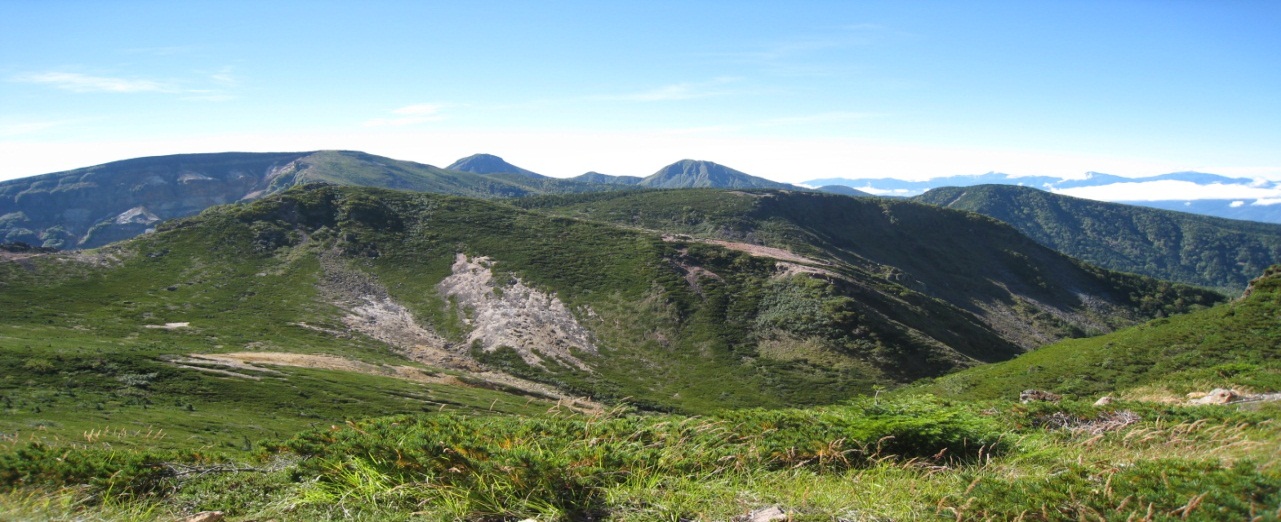 　　　　　　　北八ヶ岳天狗岳から赤岳、南アルプス方面（９月）